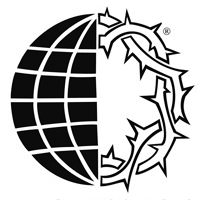 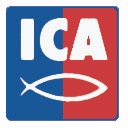 Conferencia Internacional-LatinoamericanaServidores de la Iglesia Perseguida                                                               Conferencista: Eric Foley El reverendo Eric Foley es el Director Ejecutivo de Seoul USA (Seúl EUA), un ministerio multicultural y multinacional apoyando la labor de la iglesia subterránea indígena en Corea del Norte. Es autor de cuatro libros, incluyendo "Estas son las Generaciones", que co-escribió con cristianos subterráneos de Corea del Norte para ayudar a la comunidad cristiana mundial en la comprensión de la vida de este poco conocido iglesia subterránea indígena.Foley es un buscado orador, analista y consultor de proyectos en Corea del Norte, que aparece regularmente en los medios de comunicación y proporciona asesoría en cuestiones religiosas coreanas del norte a los líderes gubernamentales, religiosos y académicos. Es Rector de la Underground University (Universidad Subterránea), una escuela de formación misionera para desertores norcoreanos en Seúl.El reverendo Foley está llevando a cabo una investigación de doctorado sobre los desertores norcoreanos en Case Western Reserve University en Cleveland, Ohio. Es un pastor ordenado de The Evangelical Church of North America (Iglesia Evangélica de Norte América).LUGAR: 	La Valencia., Heredia, Costa Rica.IGLESIA: 	Movimiento Misionero MundialDÍAS:		Viernes 2 y sábado 3 de octubre-2015HORARIOS:	Viernes 6p.m.; Sábado de 10am a 8p.m.DIRECCIÓN: 	300 al norte de Jardines del Recuerdo, carretera a Heredia, La Valencia.Para más información llamar a los teléfonos: (506) 8372-1717; 8838-1698; 2244-3790; 2244-2164O escribiendo a los correos electrónicos: persecucion@racsa.co.cr, persecucioncr@gmail.com, mayelavh@gmail.com, centromundialdeoracionip@gmail.com.O directamente a través de la página web: lavozdelosmartirescostarica.weebly.com NOTA IMPORTANTE: La actividad totalmente gratuita pero deberá inscribirse enviando sus datos personales, tales como: Nombre completo; País de procedencia, teléfono y correo electrónico.“Acuérdense de los presos, como si ustedes fueran sus compañeros de cárcel, y también de los que son maltratados, como si fueran ustedes mismos los que sufren” - Hebreos 13:3